IKAR JAKOŚCIIM. PROFESORA ROMUALDA KOLMANAOgólnopolski konkurs na najlepszą pracę dyplomową z zakresu zarządzania(Praca inżynierska, licencjacka, magisterska)Autor: ……………………………………………………………..    Promotor: ………………………………………………………………Uczelnia/ Wydział/ Instytut/ Katedra: ......................................................................................................…………………………………………………………………………………………………………………………………………………………….Wyrażam | Nie wyrażam* zgody na udostępnienie powyższego posteru do celów związanych                                          z postępowaniem konkursowym i promocyjnym.*właściwe zaznaczyć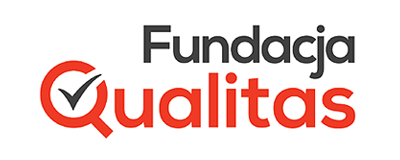 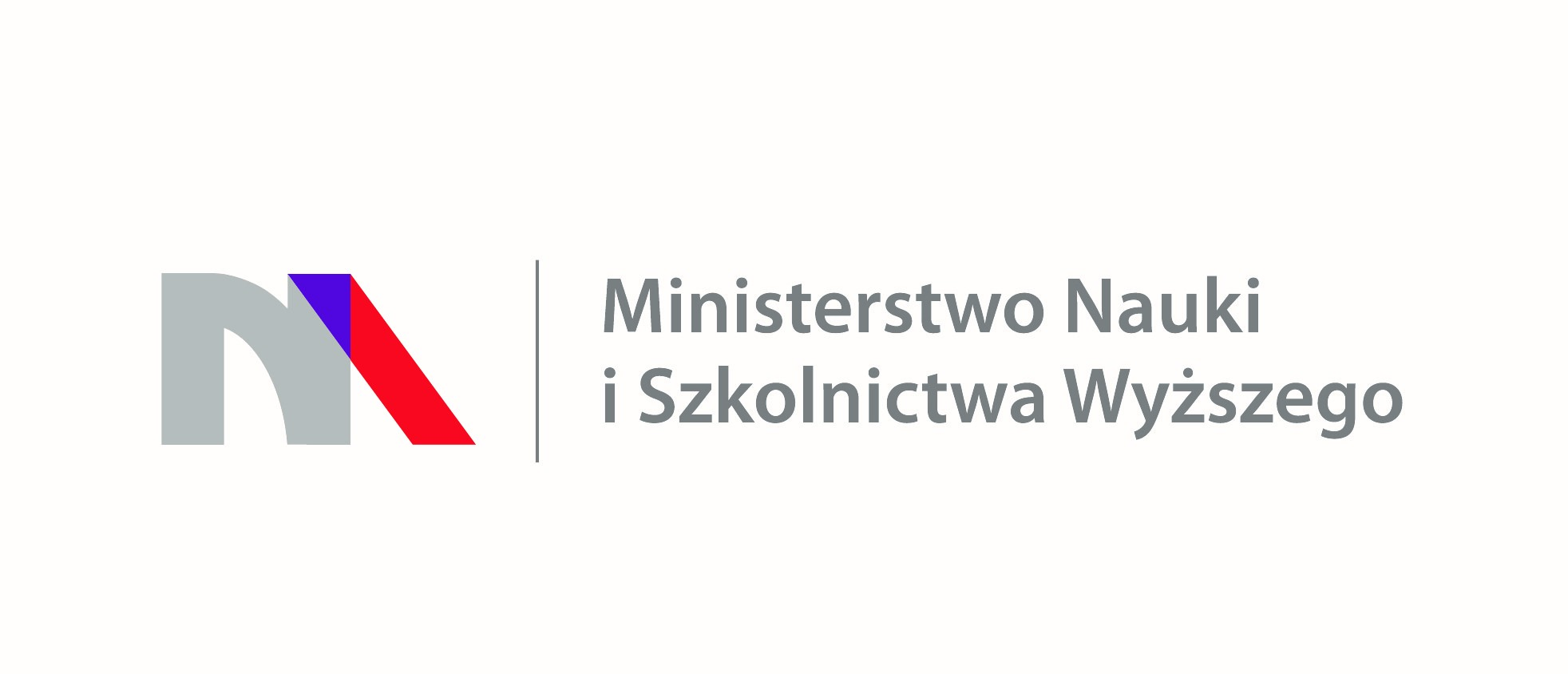 CEL I ZAKRESMETODYWYNIKIWNIOSKI I ZASTOSOWANIE PRAKTYCZNE